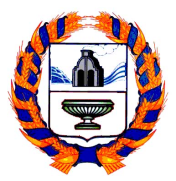 АДМИНИСТРАЦИЯ СТЕПНООЗЕРСКОГО ПОССОВЕТА БЛАГОВЕЩЕНСКОГО РАЙОНА АЛТАЙСКОГО КРАЯПОСТАНОВЛЕНИЕ17 ноября 2020 года                                                                                    № 283    р.п. Степное ОзероВ соответствии с Федеральным законом от 06.10.2003 г. № 131 – ФЗ «Об общих принципах организации местного самоуправления в Российской Федерации», с целью реализации права на непосредственное участие населения  в  осуществлении местного самоуправления, Уставом муниципального образования Степноозерский поссовет Благовещенского района Алтайского краяПОСТАНОВЛЯЮ:Назначить публичные слушания по проекту муниципального правового акта  «О внесении изменений и дополнений в Устав муниципального образования Степноозёрский поссовет Благовещенского района Алтайского края».Создать комиссию, ответственную за организацию и проведение публичных слушаний (далее - «комиссия»), в следующем составе:Воробьёва Ольга Александровна– глава поссоветаГорленко Екатерина Юрьевна- секретарь АдминистрацииГрудинина Александра Юрьевна – главный специалист по финансам Степноозерского поссоветаШауэрман Виктор Давидович – председатель постоянной депутатской комиссии по бюджетуВолодин Геннадий Михайлович – депутат Степноозерского поссоветаВоробьев Дмитрий Сергеевич – депутат Степноозерского поссоветаМестонахождение комиссии: Администрация Степноозерского поссовета, р.п. Степное Озеро, Благовещенский район, Алтайский край, ул. Мира 11, кабинет главы поссовета, время работы комиссии:с 9-00 до 17-00, перерыв с 12-00 до 13-00;Определить, что публичные слушания проводятся 17 декабря 2020 года в 14-00 часов местного времени по адресу: р.п. Степное Озеро, Благовещенский район, Алтайский край, ул. Мира,11, в кабинете главы Степноозерского поссовета.Предполагаемый состав участников публичных слушаний: представители органов государственной власти, Администрации района, депутаты Степноозерского поселкового Совета депутатов, представители организаций, расположенных на территории муниципального образования Степноозерский поссовет Благовещенского района, представители общественных объединений, общественности, СМИ, а также граждан, проживающих на территории муниципального образования Степноозерский поссовет Благовещенского района.Установить, что заявления,  предложения, вопросы и рекомендации  по рассматриваемому проекту подаются в письменном виде в рабочие дни  до 17- 00 часов 16 декабря 2020 г. по адресу: Администрация Степноозерского поссовета, р.п. Степное Озеро, ул. Мира 11, приемная.Настоящее постановление, проект муниципального правового акта  «О внесении изменений и дополнений в Устав муниципального образования Степноозёрский поссовет Благовещенского района Алтайского края» и положение о порядке участия граждан в обсуждении и учете предложений по проекту муниципального правового акта «О внесении изменений и дополнений в Устав муниципального образования Степноозёрский поссовет Благовещенского района Алтайского края» обнародовать в установленном порядке не позднее 21 ноября 2020 года.Инициатором проведения публичных слушаний является глава поссовета.Контроль за исполнением настоящего постановления оставляю за собой.Глава поссовета                                                                  О.А. Воробьёва	Исп. Е.Ю.Горленко О назначении публичных слушаний муниципального правового акта «О внесении изменений и дополнений в Устав муниципального образования Степноозёрский поссовет Благовещенского района Алтайского края»